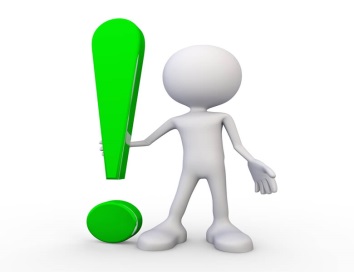 НАЛОГ                                                   НАЛОГ НА ПРОФЕССИОНАЛЬНЫЙ ДОХОД Новый специальный налоговый режим (налог для самозанятых)Создан новый механизм налогообложения, который предельно простдля понимания и учета, а также не предполагает больших налоговых отчислений. Все особенности этого режима описаны в законе № 422-ФЗ от 27 ноября 2018 года, а здесь мы назовем основные из них. В каких сферах применяется НПДНалог на профессиональный доход сделали для физлиц, которые не имеют работодателя и не привлекают наемных работников по трудовым договорам. Применяется в следующих сферах:- сдача квартиры в аренду                                       - косметические услуги- грузо-пассажирские перевозки                              - строительные и ремонтные работы- проведение мероприятий                                      - фото- и видеосъемка- продажа продукции собственного производства     - консультации, ведение бухгалтерии- удаленная работа через электронные площадкиСтавки, вычетыПлательщик НПД перечисляет:- 4% от своего дохода, если выручка получена от физических лиц- 6%, если клиенты являются юридическими лицами.Плательщикам налога на профессиональный доход полагаются вычеты в сумме не более 10 000 руб. Рассчитывается вычет так: - если вы платите налог по ставке 4%, сумма вычета равна 1% от налоговой базы;- если применяете ставку 6%, вычет составит 2% от налоговой базы.  Также должно соблюдаться условие:размер получаемого дохода не должен превышать 2,4 млн. рублей в год.Преимущества нового налогового режима-простая регистрация;- быстрая уплата налога;- кассовый аппарат для приема оплаты за услуги и работы не требуется;- автоматическое формирование чековв бесплатном приложении «Мой налог»;- легализация работы без статуса ИП;- отчетность и декларации не требуется;- страховые взносы не уплачиваются.Страховые взносы на пенсионное страхование перечисляются в добровольном порядке, но в этом случае можно рассчитывать только на социальную пенсию по старости. Что касается медицинского страхования, то на него автоматически идет часть уплаченного налога на профдоход.- автоматическое начисление налогов;- совмещение с работой по трудовому договору.Как зарегистрироваться в качестве плательщика НПДДля регистрации плательщиков налога на профессиональный доход ФНС разработала специальное приложение «Мой налог». Его можно бесплатно скачать через магазин приложений Googleplay или AppStore. Для регистрации таким способом надо отсканировать паспорт и загрузить свою фотографию. Если у вас есть доступ к Порталу Госуслуг или к личному кабинету налогоплательщика-физлица, то можно пройти регистрацию на сайте ФНС. 